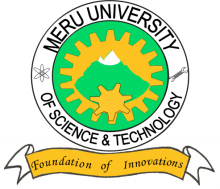 MERU UNIVERSITY OF SCIENCE AND TECHNOLOGYP.O. Box 972-60200 – Meru-Kenya.Tel: 020-2069349, 061-2309217. 064-30320 Cell phone: +254 712524293, +254 789151411Fax: 064-30321Website: www.must.ac.ke  Email: info@must.ac.keUniversity Examinations 2015/2016THIRD YEAR, FIRST SEMESTER EXAMINATION FOR THE DEGREE OF BACHELOR   OF COMMERCE AND FOURTH YEAR SECOND SEMESTER EXAMINATION FOR THE DEGREE OF BACHELOR OF COMMERCEBFC 3330: FINANCIAL STATEMENT ANALYSISDATE: AUGUST, 2016						TIME: HOURSINSTRUCTIONS:  Answer question one and any other two questions  QUESTION ONE (30 MARKS)Explain importance of Ratio analysis.						(5 Marks)Explain three main principle financial statement prepared by business organization(6 Marks)Explain the importance of financial statement to various users.			(5 Marks)Give two objectives of financial analysis.					(4 Marks)Discuss two techniques (tools or methods) of analysis and interpretation of financial statements.									(4 Marks)Explain limitations of financial statement.					(6 Marks)QUESTION TWO (20 MARKS)a)    Explain the advantages of vertical analysis of financial statements.		(10 Marks)b)   Explain reasons and importance of segmented analysis.				(5 Marks)c) Unregulated segmented reporting is commercially dangerous to companies making disclosures. Discuss.									(5 Marks)QUESTION THREE (20 MARKS)a)   Differentiate between absolute and percentage change.				(6 Marks)b)   Differentiate between horizontal and vertical analysis.				(14 Marks)QUESTION FOUR (20 MARKS)Allen Company and Barket Company are competitors in the same industry. Selected financial data from their 2011 statement follows;				Balance Sheet				31 December 2011						Allen Company	Barker Company Cash						sh 10,000		  Sh.  35,000Account Receivable				     45,000		        120,000Inventory					     70,000		        190,000Investment					     40,000		        100,000Intangible					     11,000		          20,000Property, plant & Equipment			   180,000		        520,000						   356,000		985,000Account payable				Sh 60,000		   Sh 165,000Bonds Payable					    100,000		         410000Preferred stock par				      50,000                             30,000Common stock sh 10 par			     100,000                          280,000Retained earning				       46,000                           100,000						      356,000	985,000Income Statement for the year ended December 31st 2011					Allen Co.			Barker Co.Sales					Sh 1,050,000		Sh 2,800,000Cost of goods sold			        725,000			    2,050,000Selling and Administration Expense	        230,000			       580,000Interest Expenses			          10,000			         32,000Income tax				          42,000			         65,000Net Income				          43,000			         73,000				Industry AveragesTimes interest earned			7.2 timesDebt ratio				40.3%Debt Equity ratio			66.6%Debt to tangible networth		72.7%Required;a)      Compute the following ratios for each company; Times interest earnedDebt ratioDebt Equity ratioDebt to tangible net worth							(12 Marks)b)     Is  Barker Company in a  position to take an additional long term debts? Explain(4 Marks)c)    Which company has a better long term debt position?				(4 Marks)QUESTION FIVE (20 MARKS)Explain the following terms as used in trend analysis and multivariate analysis;	(20 Marks)Horizontal analysis between the two periods Trend analysis over a series of periodHistorical summariesVertical analysis- common size statement Mulitivariate analysis –Z – scoreH scoreA scoreShareholders score cardBalance scorecardValuing shares of unquoted company